Pedagogisch BeleidsplanStichting Kinderopvang DLSVersie: november 2015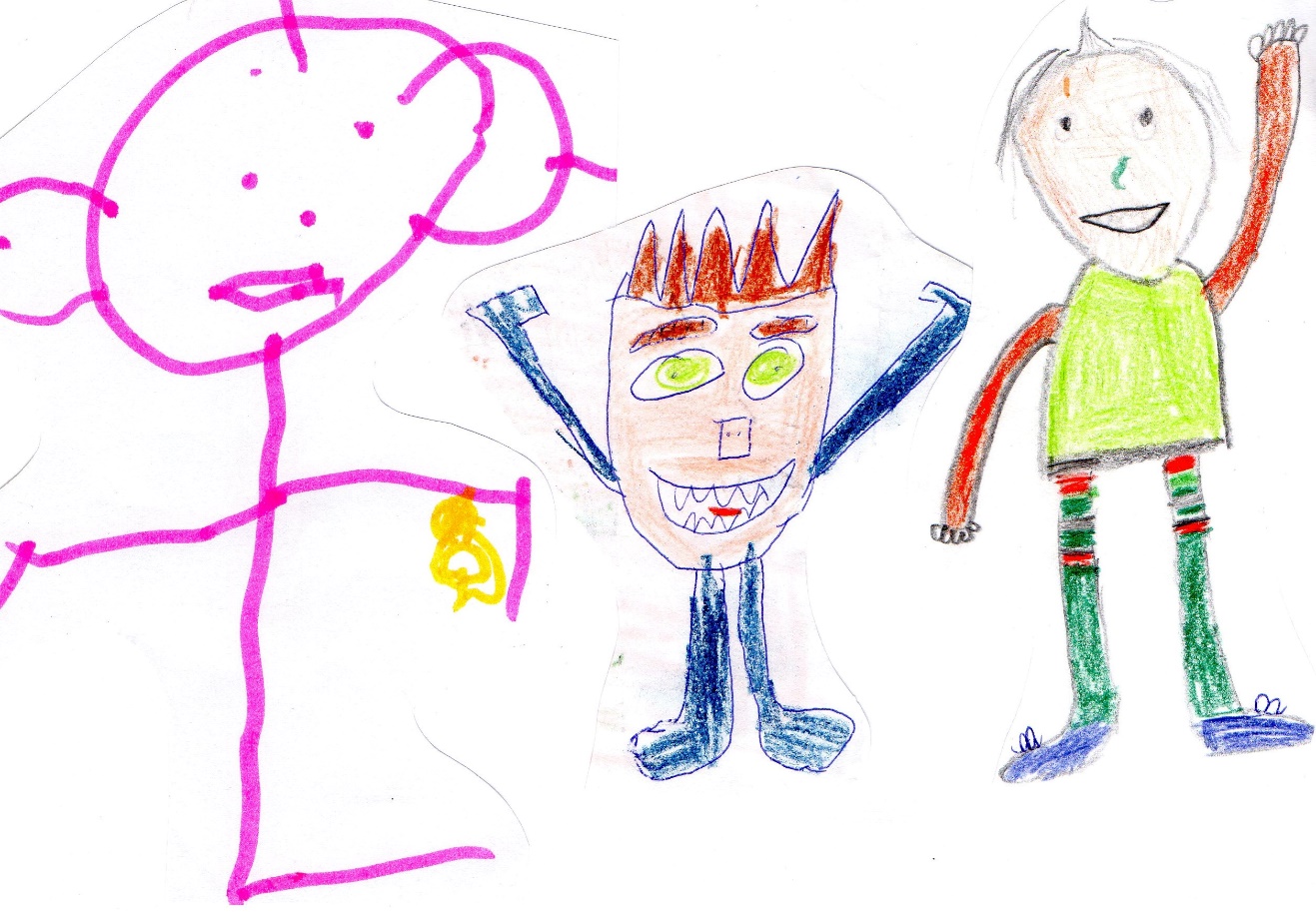 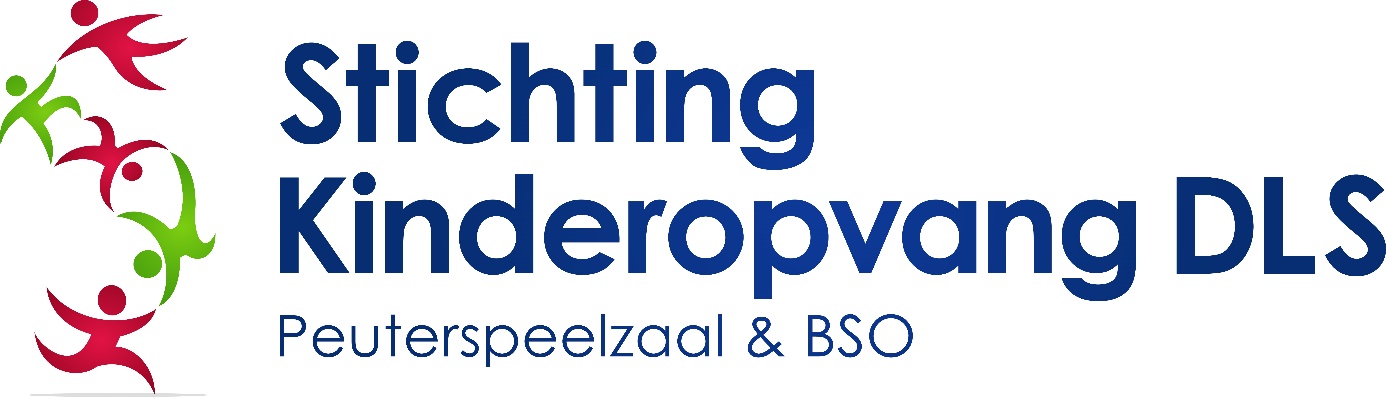 © Copyright 2015, Stichting Kinderopvang DLS. Alle rechten voorbehouden. Niets uit deze uitgave mag worden verveelvoudigd, opgeslagen in een geautomatiseerd gegevensbestand, en/of openbaar gemaakt in enige vorm of op enige wijze, hetzij elektronisch, mechanisch, door fotokopieën, opnamen, of enige andere manier, zonder voorafgaande schriftelijke toestemming van Stichting Kinderopvang DLS.VoorwoordKinderen hebben recht op de best mogelijke start in het leven en opvoeding en ondersteuning die ervoor zorgt dat zij hun mogelijkheden en talenten optimaal kunnen ontwikkelen. Een veilige, gelukkige kindertijd is belangrijk. Ouders zijn de eerste en belangrijkste opvoeders om daarvoor te zorgen. Goed ouderschap is de natuurlijke basis voor het opvoeden en helpen opgroeien van kinderen. Goede kinderopvang levert in aanvulling op die thuissituatie daaraan een belangrijke bijdrage, door het bieden van een liefdevolle, sociale, veilige en gezonde leefomgeving met optimale ontwikkelingsmogelijkheden en leermomenten. Stichting Kinderopvang Deventer Leerschool (DLS) wil dat elk kind opgroeit tot een ‘zelfstandige, actieve, competente volwassene, die verantwoordelijkheid kan en wil dragen voor zichzelf en zijn of haar omgeving en een positieve bijdrage levert aan de samenleving’.Stichting Kinderopvang DLS wil kinderen een liefdevolle, veilige en stimulerende omgeving bieden en vanuit vertrouwen inspelen op de behoeften van alle kinderen,  zodat zij zich onbekommerd kunnen ontwikkelen, samen met leeftijdgenootjes. Onze uitgangspunten in de dagelijkse omgang met de kinderen tijdens het peuterspelen en tijdens de buitenschoolse opvang worden beschreven in dit Pedagogisch beleidsplan. Als kinderopvangorganisatie werken we vanuit één gezamenlijke visie voor alle kinderen die aan onze zorg zijn toevertrouwd. Natuurlijk zijn er verschillen tussen de opvang van peuters en de opvang van basisschoolkinderen, maar er wordt gewerkt op basis van dezelfde uitgangspunten en procedures. Dat geeft ouders en kinderen de zekerheid dat er bij de Stichting Kinderopvang DLS op deskundige wijze wordt gezorgd voor de kinderen, waarbij ouders kunnen rekenen op dienstverlening  waarbij er ‘met hart en ziel’ wordt gewerkt voor en met alle kinderen die aan onze Stichting zijn toevertrouwd. Stichting Kinderopvang DLS biedt opvang aan kinderen van 2,5-4 jaar in de vorm van de peuterspeelzaal (peuterspelen) en opvang aan kinderen van 4-12 jaar in de vorm van de buitenschoolse opvang. De stichting is verbonden aan de Deventer Leerschool (DLS). Zowel de peuterspeelzaal als de BSO zijn gestart op initiatief van de Deventer Leerschool. De stichting Kinderopvang Deventer Leerschool is een zelfstandige stichting, maar is wel nauw verbonden met de Deventer Leerschool.
In dit pedagogisch beleidsplan kiezen we voor de term ‘kinderopvang’ en hiermee bedoelen we dus zowel het peuterspelen als de buitenschoolse opvang. InleidingStichting Kinderopvang DLS heeft een missie die ze wil uitdragen en een visie op wat de stichting wil zijn. Deze missie en visie vormen het uitgangspunt voor het dagelijks handelen van de pedagogisch medewerkers. De missie is het aanbieden van kwalitatief goede opvang voor kinderen van 2,5 tot en met 12 jaar, waarbij we oog hebben voor elk unieke kind, de behoeften van kinderen en de wensen van ouders. Uitgangspunten daarbij zijn het leveren van een bijdrage aan het optimaliseren van zowel de ontwikkelingsmogelijkheden als de ontplooiingsmogelijkheden van kinderen. De basis voor dit handelen wordt gevormd door de relatie van de stichting met de ouders. We streven er naar een slagvaardige en dienstverlenende stichting te zijn. In relatie met de Deventer Leerschool (DLS) realiseren we een vraaggericht, samenwerkingsgericht een toegankelijk aanbod van opvang waarbij het welbevinden van de kinderen voorop staat. We proberen zoveel mogelijk de ouders actief te betrekken bij het optimaliseren van de kwaliteit van onze opvang en het pedagogisch beleid.  Het pedagogisch beleid geeft richting aan ons dagelijks handelen en vormt tevens de basis voor de inrichting van de omgeving waarin we de kinderen opvangen. 
Stichting Kinderopvang DLS heeft de intentie om kinderen een rijke speelleeromgeving te bieden, dit betekent dat we kinderen een diversiteit bieden aan wat en hoe ze kunnen leren. In verschillende vormen van samen leven, met verschillende mensen en in verschillende situaties. Spelend leren, ervaringen opdoen, levensecht leren.Ouders zijn hoofdverantwoordelijk voor de opvoeding van hun kinderen. Voor de momenten dat de kinderen op de peuterspeelzaal of BSO zijn, leggen ze de opvoedingstaak bij de PM’ers van onze stichting. Voor ons moet het daarom duidelijk zijn hoe we met deze verantwoordelijkheid omgaan. Het is dus van groot belang dat we met ouders in gesprek zijn over de wijze waarop ieder kind wordt opgevoed, waar een kind zich goed bij voelt en op welke wijze het kind het beste tot zijn recht komt. Nieuwe inzichten en maatschappelijke veranderingen kunnen leiden tot aanpassing van dit plan. Wanneer ouders belang hechten aan andere waarden en normen, gaan we met hen in gesprek. We zijn ons ervan bewust dat wij niet aan alle wensen van ouders tegemoet kunnen komen, maar we staan wel open voor andere ideeën. De oudercommissie (OC) vervult hier ook een rol in, omdat zij een signalerende en stimulerende functie op de dagelijkse gang van zaken heeft. Kaders en uitgangspuntenIn de Wet kinderopvang wordt onder andere aangegeven wat de overheid verstaat onder de kwaliteit in de kinderopvang: “Verantwoorde kinderopvang is kinderopvang die bijdraagt aan een goede en gezonde ontwikkeling van het kind in een veilige omgeving”.Voor de pedagogische onderbouwing van de Wet kinderopvang en de bijbehorende toelichting, is gekozen voor de vier opvoedingsdoelen van professor J.M.A. Riksen-Walraven. De opvoedingstheorie van professor Riksen-Walraven ligt ten grondslag aan de Wet kinderopvang en de Beleidsregels kwaliteit kinderopvang. Afgelopen jaren is veel onderzoek gedaan naar de Nederlandse kinderopvang en de voorwaarden waaraan goede kinderopvang moet voldoen. De uitkomsten van deze onderzoeken zijn een weerslag van de meest moderne inzichten op dit gebied en doen tevens recht aan de Nederlandse situatie. Dit is voor ons een belangrijke maatstaf om met deze theorie te willen werken.Professor Riksen-Walraven stelt dat het opvoedingsdoel “ervaren van emotionele veiligheid” wat haar betreft basaal is. Een kind dat zich niet veilig voelt in een omgeving, is niet in staat om indrukken en ervaringen op te nemen. Zij formuleert in haar theorie vier opvoedingsdoelen:een gevoel van emotionele veiligheid bieden;gelegenheid tot het ontwikkelen van persoonlijke competenties bieden;gelegenheid tot het ontwikkelen van sociale competenties bieden;de kans om zich waarden en normen, de “cultuur” van een samenleving, eigen te maken; socialisatie.Deze opvoedingsdoelen gelden voor alle kinderen tot en met 12 jaar. In aanvulling op deze vier opvoedingsdoelen van Riksen Walraven heeft het Landelijk Pedagogenplatform Kindercentra de volgende vijf sleutelfactoren als fundament voor de pedagogische kwaliteit in de kinderopvang beschreven.persoonlijke en sociale competenties van kinderen; het overdragen van normen en waarden, socialisatie; emotionele veiligheid en welbevinden; gezondheid en fysieke veiligheid voor kinderen;opvoedingspartnerschap met ouders. De eerste vier factoren zijn een nuancering en een nadere uitwerking van de vier doelen uit de Wet kinderopvang. Opvoedingspartnerschap met ouders is daaraan toegevoegd. Stichting Kinderopvang DLS werkt aan het versterken van persoonlijke en sociale competentie en aan de overdracht van normen en waarden en socialisatie. Om bovenstaande te realiseren is het een vereiste dat we als kinderopvangorganisatie een omgeving scheppen die emotionele veiligheid, welbevinden, gezondheid en fysieke veiligheid voor kinderen waarborgt. Door samenwerking met de ouders en de thuisomgeving ontstaat een sterke pedagogische omgeving die dit alles mogelijk maakt, waarbij de kinderopvang en ouders als partners in de opvoeding elkaars rol versterken. Tezamen vormen de sleutelfactoren het fundament voor de pedagogische kwaliteit van onze kinderopvangorganisatie. De vijf sleutelfactoren worden in dit pedagogisch beleidsplan kort beschreven en toegelicht, hoe Stichting Kinderopvang DLS in de praktijk handen en voeten geeft aan deze uitgangspunten staat beschreven in het pedagogisch werkplan van peuterspeelzaal en BSO (externe bijlage 1 en 2).Persoonlijke en sociale competentie Jonge kinderen ontwikkelen zich en leren door spelenderwijs te doen, te ervaren en te beleven. Ze moeten zelfstandig en samen met anderen kunnen handelen, onderzoeken en (oplossingen) ontdekken; zij moeten ook over al deze ervaringen met anderen (en met zichzelf) communiceren. Kinderen leren met en van elkaar. Zij begrijpen elkaars gedrag en ‘lezen’ elkaars behoeften. Omdat zij een ontwikkelingsstadium delen of bij elkaar herkennen (“ik kan dit al!”), sluiten zij in gezamenlijk spel precies aan op wat het andere kind nodig heeft. Door samen te spelen, prikkelen kinderen elkaar om stapjes in hun ontwikkeling te zetten. Bovendien levert samen spelen veel extra plezier op. Dit plezier zorgt voor een gevoel van welbevinden en het motiveert en stimuleert de betrokkenheid waardoor het kind meer leerervaringen zal opdoen. Stichting Kinderopvang DLS biedt  de kans om in een spelrijke omgeving al doende wijs en vaardig te worden. Peuters en kleuters begrijpen en kennen steeds meer woorden en kunnen steeds meer vragen stellen. Ze leren ook via mondelinge, schriftelijke en visuele informatie. Hun toenemend denkvermogen zorgt er voor dat ze niet alles meer hoeven uit te vinden door het zelf te doen. Het denken wordt logischer en er worden meer verbanden gelegd. Het leren gaat nu verder dan ‘wat toevallig op hun pad komt’. Ze zoeken steeds meer gericht naar bepaalde kennis en vaardigheden. Daarbij zijn ze steeds beter in staat om zaken vanuit verschillende perspectieven te bekijken. Kinderen ontwikkelen hun kennis en vaardigheden in een min of meer voorspelbare volgorde. Die kennis- en vaardigheidsgebieden (bijv. lopen, praten, bouwen) komen voort uit de reeks van ontwikkelingstaken die ieder kind zichzelf van nature oplegt. Tegelijkertijd ontwikkelt ieder kind zich op zijn eigen, unieke wijze. Het maakt zich bepaalde kennis en vaardigheden eigen in zijn eigen tempo en tot op zijn eigen niveau. Ieder kind ontdekt en ontwikkelt zijn eigen leerstijl, onder invloed van karakter, temperament, aanleg en omgeving. Stichting Kinderopvang  DLS ondersteunt, helpt en moedigt ieder kind aan in deze eigenheid. Kinderen ontwikkelen zich op verschillende ontwikkelingsgebieden tegelijkertijd. Elk ontwikkelingsgebied is in zichzelf belangrijk voor kinderen, maar alle ontwikkelingsgebieden samen zijn dat ook in hun onderlinge samenhang. Kinderen die de kans krijgen regelmatig met aandacht en betrokkenheid te spelen en activiteiten te ondernemen, ontwikkelen zich optimaal. Kinderen zijn vooral betrokken bij spel dat past bij hun interesse, niveau en tempo en dat net een haalbaar stapje verder is. Dit is de zone van naaste ontwikkeling. Naast al dat ontdekken hebben kinderen behoefte aan voldoende tijd en mogelijkheden voor rust en ontspanning. Rust is nodig om de opgedane indrukken te verwerken maar ook gewoon voor gezelligheid, saamhorigheid of om even lekker niets te hoeven. Een goede balans tussen actief zijn en rust is belangrijk.Overdracht van normen en waardenKinderen zijn medespelers in de maatschappij; zij ontwikkelen zich om daar naar vermogen aan mee te kunnen doen. Zij leren om bij te dragen aan een democratische en sociaal prettige leefomgeving door het inzetten van eigen talenten en door hun functioneren als burger, vriend, buurman, enz. Kinderen zijn volop in ontwikkeling op weg naar de toekomst maar zijn ondertussen op elk moment ook gewoon baby, dreumes, peuter, kleuter, of schoolkind. In contact met anderen en door voorleven van opvoeders maken kinderen zich waarden ennormen en de regels van de samenleving eigen. Door te kijken naar voorbeeldgedrag van anderen (modelling), uitleg en instructie leren kinderen hoe mensen met elkaar omgaan en hoe de verkeersregels van het menselijk verkeer werken. Kinderparticipatie betekent dat kinderen in levensechte situaties in de kinderopvang meemogen doen en kunnen oefenen. Als ze fouten mogen maken en (samen) oplossingen kunnen zoeken, leren ze om verantwoordelijkheid te nemen. Het vergroot hun betrokkenheid bij en respect voor zichzelf, de ander en de leefomgeving. Alle kinderen hebben recht op gelijke kansen, in een omgeving waar iedereen elkaar respecteert. Stichting Kinderopvang DLS biedt daarvoor een waarde(n)volle sociale leeromgeving.Emotionele veiligheid en welbevindenKinderen ontwikkelen zich optimaal in hechte, warme relaties met volwassenen en andere kinderen. Daarom is het van groot belang dat zij zich veilig en geborgen voelen bij de pedagogisch medewerkers. Een kind dat zich veilig voelt, durft te experimenteren, te onderzoeken en te ontdekken; het heeft (zelf)vertrouwen en het durft en kan keuzes maken. Minstens zo belangrijk zijn positieve relaties met andere kinderen in de groep. De ervaring van het erbij horen heeft een kind nodig voor zijn gevoel van welbevinden en veiligheid. Kinderenworden sterk en zelfstandig als zij veel ervaring opdoen met positieve relaties met andere kinderen. Zelfvertrouwen en een gevoel van welbevinden kunnen alleen ontstaan als kinderen zich fysiek en emotioneel veilig voelen. Daarvoor is nodig: oprechte aandacht en waardering,tegemoetkoming aan de unieke behoeften van elk kind, die samenhangen met tempo,
temperament en andere persoonskenmerken, duidelijkheid en voorspelbaarheid (regelmaat).Kinderen die goed in hun vel zitten zijn nieuwsgierig, tevreden, levenslustig, ontspannen en evenwichtig en treden de wereld met zelfvertrouwen tegemoet. Dat maakt welbevinden een cruciale voorwaarde voor ontwikkeling van kinderen. Tegelijkertijd is welbevinden ook het gevolg van een positieve ontwikkeling. Een kind dat de kans krijgt om ervaringen op te doen die aansluiten bij zijn leeftijd, temperament en tempo, zal tevredenheid en plezier tonen. Een opvoedomgeving die in alle facetten bij het kind past, ondersteunt de ontwikkeling die nodig is om welbevinden op te bouwen en te behouden in volgende nieuwe en verschillende situaties. Het bieden van zo’n passend aanbod voor ieder kind is de belangrijkste pedagogische opdracht voor onze kinderopvangorganisatie. Gezondheid en fysieke veiligheid van kinderen Het waarborgen van gezondheid en fysieke veiligheid, afgestemd op behoeftes van individuele kinderen, is de basis van de goede kwaliteit van Stichting Kinderopvang  DLS. Door kinderen te beschermen tegen gevaarlijke risico’s en tegelijkertijd te leren om veilig met risico’s om te gaan, krijgen zij letterlijk de ruimte voor spel en ontdekking. Aandacht voor gezondheid, hygiëne en een veilige omgeving heeft hoge prioriteit in onze kinderopvang.Opvoedingspartner van ouders
De kinderopvang is partner van ouders in de opvoeding en bouwt aan een vertrouwensband met ouders. Ouders en pedagogisch medewerkers wisselen ideeën uit over hun pedagogische aanpak en informeren elkaar over de belevenissen en de ontwikkeling van het kind. Op deze manier ondersteunen zij elkaar en vullen elkaar aan in hun opvoedingstaak. Door deze samenwerking, in de vorm van uitwisseling en wederzijdse ondersteuning, ontstaat er een verbinding tussen het opvoedingsklimaat thuis en bij de kinderopvang. Deze  
verbinding versterkt als het ware de horizontale lijn in de opvoeding als geheel.Betekenis van de kinderopvang voor de ontwikkeling van kinderen.Kinderopvang heeft een belangrijke betekenis voor de ontwikkeling van kinderen. De Commissie Kwaliteit heeft de pedagogische basisdoelen van Riksen Walraven uitgewerkt in een lijst van punten, die in het aanbod van elke locatie voor kinderopvang aanwezig horen te zijn. Dit is waar pedagogisch medewerkers van Stichting Kinderopvang DLS elke dag mee bezig zijn om de ontwikkeling van de kinderen te ondersteunen. Ouders mogen dit van onze kinderopvangorganisatie verwachten. Het gaat om de volgende punten:Veilige omgeving Veiligheid is de basis van het aanbod. Kinderen worden beschermd tegen lichamelijke risico’s (bijvoorbeeld ongevallen, verkeer, zonnebrand). Kinderen leren ook zelf met risicovolle situaties om te gaan (weten wat gevaarlijk is of pijn doet, hulp inroepen). Plezier en geborgenheid Een veilige sfeer is de basis van het aanbod. Er heerst een opgewekte en positieve sfeer, waarin kinderen zich vertrouwd en veilig voelen. Elk kind krijgt persoonlijke aandacht en wordt geaccepteerd. Er wordt sensitief en responsief gereageerd op de signalen en behoeften van het kind. Verzorging en gezonde leefstijl Er is zorg voor gezond eten en drinken, voldoende rust, voldoende beweging, hygiëne en buitenlucht. Er is een dagritme met afwisseling van spel, gezamenlijke activiteiten en ontspanning. Kinderen leren gezonde leefregels toe te passen (zoals tanden poetsen en handen wassen). Spelen Kinderen kunnen samen spelen met gevarieerde materialen in een goed ingerichte ruimte. Er is ook ruimte voor privacy en alleen spelen. Vrij spel wordt afgewisseld met gezamenlijke activiteiten in de groep. Sociale omgang Kinderen worden ondersteund in de omgang met leeftijdgenoten, onder meer bij het leggen van onderlinge contacten en het oplossen van conflicten. Individuele ontwikkeling Kinderen worden gestimuleerd in hun ontwikkeling en het ontdekken van hun talenten. Er is aandacht voor de brede ontwikkeling: cognitief, taal, creatief en motorisch. En ook voor persoonsontwikkeling, zoals het ontwikkelen van zelfvertrouwen, veerkracht en frustratietolerantie. Morele ontwikkeling Er is aandacht voor het leren kennen van de wereld, voor het bespreken van gebeurtenissen en dilemma’s en voor de sociale regels (omgang met elkaar). Participatie Kinderen krijgen de gelegenheid om mee te denken in beslissingen (bijvoorbeeld over inrichting) en om verantwoordelijkheid te dragen voor de gang van zaken. Extra steun als kinderen kwetsbaar zijn Kinderen die het nodig hebben, krijgen extra steun, bijvoorbeeld bij het maken van contacten met andere kinderen of bij het leren van de Nederlandse taal. Relatie en afstemming met ouders Kinderen voelen zich veilig bij een positieve respectvolle relatie met hun ouders en een zichtbare verbinding met thuis (bijvoorbeeld via foto’s, knuffels). Ouders krijgen gehoor voor hun ideeën en zorgen. Aan elke ouder wordt de mogelijkheid tot samenwerking en afstemming ten behoeve van hun kind geboden. Signaleren van problemen Ontwikkelingsachterstand of gedragsproblematiek bij kinderen wordt gesignaleerd. Datzelfde geldt voor een vermoeden van kindermishandeling. In deze situaties wordt passend gehandeld. Indien nodig voor de goede zorg voor het kind of als het bijdraagt aan een afgestemd activiteitenaanbod wordt er samengewerkt met de basisschool en jeugdzorg. In het pedagogisch werkplan van zowel peuterspeelzaal als BSO zijn de bovenstaande 11 punten uitgewerkt en vertaald naar de praktische situatie van het werken met de kinderen.KwaliteitStichting Kinderopvang DLS streeft naar een continue kwaliteitsverbetering van de opvang aan de kinderen die aan haar zorg zijn toevertrouwd. 
Om de uitvoering van (kwaliteits)beleid van de opvang aan onze kinderen handen en voeten te geven zijn een aantal aspecten van kwaliteit geformuleerd (in aansluiting op wet- en regelgeving)  waar Stichting Kinderopvang DLS aandacht aan besteedt. Er is daarbij een specifieke focus voor de eerste drie kwaliteitsaspecten (groepsgrootte/groepsstabiliteit, de leidster kindratio/leidsterstabiliteit en de beroepsopleiding van de Pedagogisch Medewerkers. Deze drie kwaliteitsaspecten worden in de Kinderopvangbranche ook wel de ‘ijzeren driehoek’ genoemd:De groepsgrootte (aantal kinderen) en groepsstabiliteit (vaste kinderen);De leidster-kindratio en leidsterstabiliteit. Zijn er vaste pedagogisch medewerkers op bijvoorbeeld vaste dagen en vaste groepen en hoeveel beroepskrachten en vrijwilligers zetten we in, in relatie tot het aantal kinderen per leeftijdscategorie?;De beroepsopleiding van Pedagogisch Medewerkers. Welke opleidingseisen  stelt de Stichting Kinderopvang DLS en op welke wijze is er aandacht voor de professionele ontwikkeling van medewerkers. Ook de begeleiding op de werkvloer is hierbij een aandachtspunt;Veiligheid en gezondheid. Welke eisen stellen we op gebied van veiligheid, hoe gaan we om met ziekte van kinderen en medewerkers en hoe zorgen we voor een gezond leef- en opvoedingsklimaat?De inzet van beroepskrachten in opleiding (stagiaires);Planmatige aanpak van de dagelijkse activiteiten op de groep. Programmatische aanpak, bijvoorbeeld dagindeling, vrij spel en activiteiten (met aandacht voor de ontwikkeling van kinderen, zoals fijne motoriek, actief lichamelijk spel, knutselen, muziek en beweging, blokken, rollenspel, zand- en waterspel, natuur en wetenschap en het bevorderen van het accepteren van verscheidenheid). De accommodatie en beschikbare ruimte, waarbij het gaat om zowel de binnenruimte als de buitenruimte (meubilering, indeling en aankleding van de ruimte);Interacties en interactievaardigheden, waarbij kan worden gedacht aan interacties bij toezicht op spel, interacties tussen leeftijdsgenootjes. Hoe maakt de Pedagogisch Medewerker zichtbaar dat hij sensitief is en voldoende emotionele ondersteuning biedt en gericht is op de stimulering van de brede ontwikkeling van kinderen.Bovenstaande acht aspecten van kwaliteit zijn uitgewerkt voor beide vormen van opvang van de Stichting Kinderopvang DLS en opgenomen in het pedagogisch beleidsplan van zowel peuterspeelzaal als BSO (externe bijlage 1 en 2). Bij de opvang aan de bij de peuterspeelzaal en bij de buitenschoolse opvang geplaatste kinderen streven we voortdurend naar de verbetering van de kwaliteit van de opvang. We houden ons op verschillende manieren bezig met de vraag hoe kwaliteitsontwikkeling het beste kan worden bevorderd. Gesprekken met ouders, signalen en inbreng van kinderen, input van onze Pedagogisch Medewerkers, cursussen, trainingen en intervisie, informatie van oudercommissie en bestuur en overleg met onze collega’s van de Deventer Leerschool geven ons handvatten voor hoe de kwaliteitsverbetering kan worden vormgegeven. Ook de oudertevredenheid (die één keer per drie jaar wordt gemeten geeft ons input om de kwaliteit van onze opvang hoog te houden).Pedagogisch WerkplanHet pedagogisch beleidsplan is een basis (gefundeerd op theoretische kaders) voor ons pedagogisch handelen. Het is voor ons het uitgangspunt in het werken met de aan onze zorg toevertrouwede kinderen.De verbinding tussen ons pedagogisch beleidsplan en de praktijk van ons werk bij het peuterspelen en bij de buitenschoolse opvang wordt gelegd in het Pedagogisch Werkplan. Praktische uitgangspunten en de dagelijkse gang van zaken op de groep zijn hierin uitgewerkt voor zowel de peuterspeelzaal als voor de buitenschoolse opvang. Aspecten van kwaliteit voor peuterspelen en BSO zijn hierin ondergebracht.
De pedagogisch werkplannen zijn opgenomen als (externe) bijlage 1 en 2. Samenwerking met de Deventer Leerschool‘It takes a whole village to raise a child’ is de uitdrukking die staat voor de samenwerking tussen alle partijen die zich met de ontwikkeling, opvoeding en het onderwijs van een kind bezighouden.De twee opvangvormen (peuterspeelzaal en BSO) van de stichting Kinderopvang Deventer Leerschool werken intensief met elkaar samen. Een pedagogisch medewerker die betrokken was bij de eerste stappen van een kind bij het peuterspelen, kan ook betrokken zijn bij hetzelfde kind op het moment dat het kind voor het eerst naar de BSO gaat, zijn broodje nuttigt tijdens de lunchpauze op school en als dat zelfde kind afscheid neemt van groep 8. De samenwerking tussen onderwijs en opvang willen wij graag verder uitbouwen, wij willen graag samen met de DLS in gesprek gaan over de afstemming tussen onderwijs, peuterspelen en buitenschoolse opvang. Wij hebben de intentie om één gezamenlijk pedagogisch klimaat voor onderwijs en opvang vorm te gaan geven binnen een Integraal Kindcentrum Deventer Leerschool!De Stichting werkt samen met de Deventer Leerschool, het is onze wens om deze samenwerking verder te intensiveren. Wij richten ons vizier op het jonge kind en willen ons inzetten om kinderen het recht te geven op maximale kansen om zich te ontwikkelen en talenten te benutten. Wat ons betreft streven we, samen met de Deventer Leerschool naar een integrale voorziening voor kinderen van 2,5 tot 12 jaar.
Goede afstemming en aansluiting tussen het peuterspelen en de BSO is een eerste voorwaarde om de samenwerking met de Deventer Leerschool verder vorm te geven. Door deze samenwerking wordt het mogelijk om vanuit één organisatie een breed pakket aan onderwijs, opvang, sport, spel en cultuur aan te bieden. Wij hebben de intentie om vanuit de keuze voor een integraal kindcentrum, te kiezen voor doorgaande ontwikkellijnen en rijke dagprogramma’s die een beroep doen op alle talenten van kinderen.Inhoudsopgave pedagogisch werkplan peuterspeelzaal Trapje OpHet pedagogisch Werkplan voor peuterspeelzaal Trapje Op is een op zich staand document. 
De volgende onderwerpen worden beschreven in het pedagogisch werkplan van de peuterspeelzaalPedagogische visie peuterspeelzaal Trapje OpInschrijven van kinderen WennenHet dagritmeEten en drinkenThema’s en activiteitenBegeleiding, regels en afsprakenAccommodatie en beschikbare ruimteOudercontactVerjaardag en afscheidAansluiting met de Deventer LeerschoolVakantie en studiedagenGroepsgrootte en groepsstabiliteitBeroepsopleiding van pedagogisch medewerkersInteracties en interactievaardighedenVeiligheid en gezondheidHygiëne, veiligheid en gezondheidPedagogisch werkplan voor de buitenschoolse opvangHet pedagogisch Werkplan voor de buitenschoolse opvang is een op zich staand document. De volgende onderwerpen worden beschreven in het pedagogisch werkplan van de BSOHet pedagogisch klimaatDe inschrijving van kinderenHet wennen van kinderenHet dagritmeHet eten en drinkenActiviteiten en thema’sAanbod van speelgoedHouding, werkwijze en beroepsopleiding van pedagogisch medewerkersOudercontact en overdracht naar oudersContact met schoolUitstapjesHygiëne, veiligheid en gezondheid KlachtenbehandelingKwaliteitStroomschema’s.